_______________________Firma tutor_______________________Firma Coordinador Grupo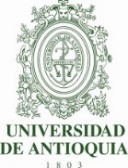 Formato presentación propuesta  Proceso de selección Jóvenes InvestigadoresFACULTAD DE CIENCIAS EXACTAS Y NATURALES Centro de Investigaciones – CIENINFORMACIÓN GENERAL PROPUESTAINFORMACIÓN GENERAL PROPUESTAINFORMACIÓN GENERAL PROPUESTAINFORMACIÓN GENERAL PROPUESTATutor  Nombre:Cédula: Cédula: Tutor  Orcid:Orcid:Orcid:Grupo de Investigación. Nombre:Código:Código:Grupo de Investigación. Google Scholar:Google Scholar:Google Scholar:Estudiante de pregradoNombre y Cédula:Nombre y Cédula:Dedicación h/s:Nombre del investigador principalCronograma ActividadesActividad 1Duración(mes inicio – mes finalización):Descripción ActividadActividad 2Duración(mes inicio – mes finalización):Descripción ActividadActividad 3Duración(mes inicio – mes finalización):Descripción ActividadActividad 4Duración(mes inicio – mes finalización):Descripción ActividadActividad 5Duración(mes inicio – mes finalización):Descripción Actividad